Geography Planning Progression 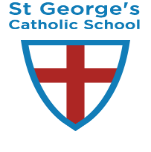 Year 5Unit of WorkNational Curriculum, KS2 POS:National Curriculum, KS2 POS:Place / Space : The United KingdomPlace / Space : The United KingdomPlace / Space : The United KingdomPlace / Space : The United KingdomPlace / Space : The United KingdomPlace / Space : The United KingdomPrior Substantive Content Learning Prior Substantive Content Learning Prior Substantive Content Learning Prior Substantive Content Learning Prior Substantive Content Learning Future Substantive Content Learning Future Substantive Content Learning Future Substantive Content Learning Location / Physical Year1the main nations and features of the UK, including their locations and related key vocabulary; the location and physical features of the local area.Year1the main nations and features of the UK, including their locations and related key vocabulary; the location and physical features of the local area.Year1the main nations and features of the UK, including their locations and related key vocabulary; the location and physical features of the local area.Year1the main nations and features of the UK, including their locations and related key vocabulary; the location and physical features of the local area.Location / PhysicalLocation / PhysicalYear 6 the location and principal features of the UK and their local region when seen at a range of scales, from the global to the immediately local ways in which the location and distinctive features of  their local region compare and contrast with those of other places studied.Human / Impact The human features of the local area The human features of the local area The human features of the local area The human features of the local area Human / Impact Human / Impact ways in which human processes (such as economic and political processes, the distribution of energy, land use, settlement and change) operate within the UK and their local region;ways in which the location and physical geography of the UK and their local region impact on (and are impacted by) human activity in the region;What Pupils Need to Know to Be SecureWhat Pupils Need to Know to Be SecureWhat Pupils Need to Know to Be SecureWhat Pupils Need to Know to Be SecureWhat Pupils Need to Know to Be SecureWhat Pupils Need to Know to Be SecureWhat Pupils Need to Know to Be SecureWhat Pupils Need to Know to Be SecureKey Substantive Content Knowledge  Key Substantive Content Knowledge  Key Substantive Content Knowledge  Key Substantive Content Knowledge  Key Substantive Content Knowledge  Key Substantive Content Knowledge  Key Substantive Content Knowledge  Key Substantive Content Knowledge  Cause , consequence ways in which human processes (such as economic and political processes, the distribution of energy, land use, settlement and change) operate within the UKways in which human processes (such as economic and political processes, the distribution of energy, land use, settlement and change) operate within the UKways in which human processes (such as economic and political processes, the distribution of energy, land use, settlement and change) operate within the UKways in which human processes (such as economic and political processes, the distribution of energy, land use, settlement and change) operate within the UKways in which human processes (such as economic and political processes, the distribution of energy, land use, settlement and change) operate within the UKways in which human processes (such as economic and political processes, the distribution of energy, land use, settlement and change) operate within the UKways in which human processes (such as economic and political processes, the distribution of energy, land use, settlement and change) operate within the UKPlace / Space ways in which the location and distinctive features of the UK compare and contrast with those of other places studied.ways in which the location and distinctive features of the UK compare and contrast with those of other places studied.ways in which the location and distinctive features of the UK compare and contrast with those of other places studied.ways in which the location and distinctive features of the UK compare and contrast with those of other places studied.ways in which the location and distinctive features of the UK compare and contrast with those of other places studied.ways in which the location and distinctive features of the UK compare and contrast with those of other places studied.ways in which the location and distinctive features of the UK compare and contrast with those of other places studied.Disciplinary Knowledge Disciplinary Knowledge Disciplinary Knowledge Disciplinary Knowledge Disciplinary Knowledge Disciplinary Knowledge Disciplinary Knowledge Disciplinary Knowledge Disciplinary Knowledge Mapping  /  scale interpret a range of maps  (at different scales) of the UK and the local region and apply this information to their understanding of it;use maps and supporting information to route-plan a tourist trip around the capital cities of the UK;interpret a range of maps  (at different scales) of the UK and the local region and apply this information to their understanding of it;use maps and supporting information to route-plan a tourist trip around the capital cities of the UK;interpret a range of maps  (at different scales) of the UK and the local region and apply this information to their understanding of it;use maps and supporting information to route-plan a tourist trip around the capital cities of the UK;Continuity and
change over time. Continuity and
change over time. ways in which human processes (such as economic and political processes, the distribution of energy, land use, settlement and change) operate within the UKHow has Hinkley Point changed over time? ways in which human processes (such as economic and political processes, the distribution of energy, land use, settlement and change) operate within the UKHow has Hinkley Point changed over time? ways in which human processes (such as economic and political processes, the distribution of energy, land use, settlement and change) operate within the UKHow has Hinkley Point changed over time? Vocabulary use appropriate vocabulary when describing key information about the UKuse appropriate vocabulary when describing key information about the UKuse appropriate vocabulary when describing key information about the UKGeographical 
enquiry -
Using evidence /
Communicating
ideasUse Kilve Court Field trip to address and devise a 
geographically valid enquiry question (Hinkley Point / Quantocks Enquiry ) *
Understand how geographical  knowledge is constructed from a range of sources
Construct informed responses
 Selecting and organising relevant geographical  informationUse Kilve Court Field trip to address and devise a 
geographically valid enquiry question (Hinkley Point / Quantocks Enquiry ) *
Understand how geographical  knowledge is constructed from a range of sources
Construct informed responses
 Selecting and organising relevant geographical  informationUse Kilve Court Field trip to address and devise a 
geographically valid enquiry question (Hinkley Point / Quantocks Enquiry ) *
Understand how geographical  knowledge is constructed from a range of sources
Construct informed responses
 Selecting and organising relevant geographical  informationSimilarity /
Difference  / Interconnection within or between locations Similarity /
Difference  / Interconnection within or between locations ways in which the location and distinctive features of the UK compare and contrast with those of other places studied. How localities are connected within the UK. How is Hinkley connected to its local area? ways in which the location and distinctive features of the UK compare and contrast with those of other places studied. How localities are connected within the UK. How is Hinkley connected to its local area? ways in which the location and distinctive features of the UK compare and contrast with those of other places studied. How localities are connected within the UK. How is Hinkley connected to its local area? Interpretation
of Geography interpret a range of maps of the UK and the local region and apply this information to their understanding of itinterpret a range of maps of the UK and the local region and apply this information to their understanding of itinterpret a range of maps of the UK and the local region and apply this information to their understanding of it Significance of
events / people Significance of
events / peopleSignificance of Hinkley development on the local area. Significance of Hinkley development on the local area. Significance of Hinkley development on the local area. 